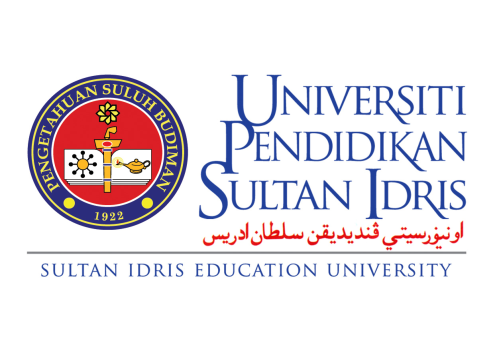 UNIVERSITI PENDIDIKAN SULTAN IDRISLAPORAN INDEKS COURSE LEARNING OUTCOME MONITORING (CLOM)BAGI PROGRAM SARJANA MUDASEMESTER 1 SESI 2021/2022 (A211)uation)PENGENALANKeberhasilan suatu program akademik ditentukan melalui pencapaian hasil pembelajaran kursus melalui Sistem Course Learning Outcomes Monitoring (CLOM).CLOM telah mula diperkenalkan pada Semester ........... untuk memantau dan menilai hasil pembelajaran kursus. Penjajaran Konstruktif (CA) memberikan indeks pencapaian bagi setiap hasil pembelajaran sesuatu kursus dan juga indeks keseluruhan bagi kursus tersebut.OBJEKTIFMemberikan satu mekanisma petunjuk prestasi kepada pencapaian hasil pembelajaran kursus dan seterusnya program.Membantu fakulti, jabatan dan pusat untuk memantau dan menyemak semula pelaksanaan aktiviti PdP ke arah pencapaian hasil pembelajaran kursus yang lebih baik.DAPATANPelaporan adalah berdasarkan progran yang terlibat dalam penawaran kursus akademik bagi Program ..................................Pelaporan bagi kursus-kursus ini dilaporkan seperti dalam Jadual 1 yang mengandungi :Bilangan kursus yang ditawarkan pada semester semasa;Indeks CA  kursus mengikut skala CLOM.Perincian-perinician kursus adalah seperti berikut:Senarai kursus yang mendapat indeks di bawah 70% mengikut jabatan seperti yang ditunjukkan dalam Jadual 2. Setiap maklum balas penyelaras hendaklah dianalisis mengikut kategori seperti dalam Jadual 3.Cadangan maklum balas yang diberikan oleh penyelaras kursusJadual 1: Pencapaian Indeks CA Mengikut Jabatan* Tidak termasuk kursus Latihan Mengajar / Latihan Industri / Praktikum.Jadual 2 : Senarai kursus yang mendapat indeks CA < 70%.RUMUSAN MAKLUM BALAS PENYELARAS KURSUS  Jadual 3: Rumusan kategori cadangan penambahbaikanContoh cara PengisianCADANGAN BAGI MENINGKAT INDEKS CA PROGRAM Nama Ketua JabatanFakulti /JabatanTarikh Penghantaran Laporan Pencapaian Indeks CA Bilangan KursusSangat Baik90% dan ke atasBaik70% hingga 89%Boleh diperbaikibawah 70%Jumlah Kursus keseluruhanNama  KursusKod KursusIndeks CAKATEGORIMaklum Balas Penyelaras KursusMaklum Balas Penyelaras KursusKATEGORIBilangan HitsCatatan Maklum BalasDasar PdPKemudahan / Bahan PdPPerihal PelajarSistem CLOM / CAStrategi PdP Kaedah PentaksiranStruktur / Saiz KelasBahan RujukanPemantauan/Maklum Balas PensyarahBahasaSLTLain-LainJumlah